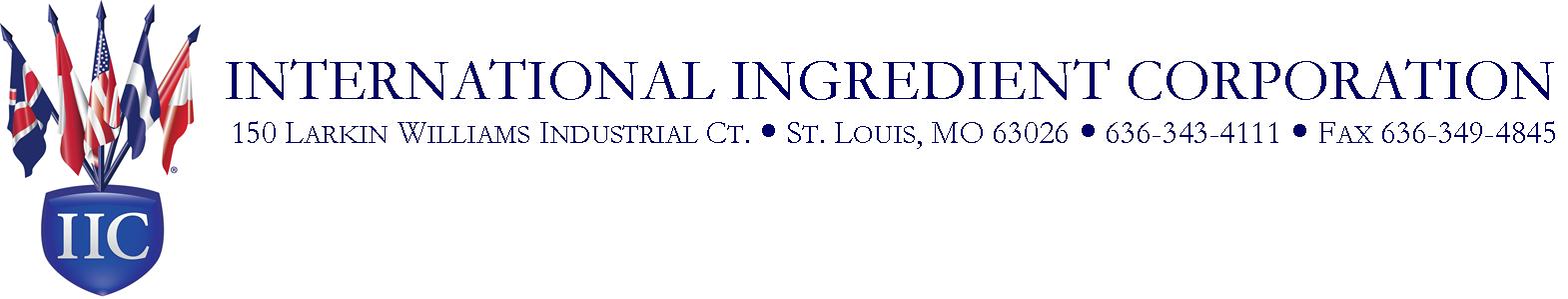 IIC Pet Food IngredientsBrewtech® Dried Brewers YeastPalCrave® NP Y4318L (naturally preserved liquid yeast palatant)Dried Cheese (spray-dried powder)                            Dried Bacon Fat (spray-dried powder)Granulated sugarDextroseMilk proteins (whey proteins, non-fat dried milk, and more)Vegetable oils (corn, soy, canola, coconut, sunflower, and more)Complete array of acidifiers, preservatives, gums, titanium dioxide, and much more.